Liebe Guides, liebe Späher!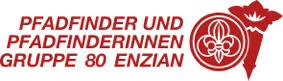 Es ist wieder mal so weit: Das Jahr neigt sich dem Ende zu, deshalb wollen wir es mit Euch gemeinsam gemütlich ausklingen lassen. Wo geht das besser, als am schönen Schönbrunner Christkindlmarkt. 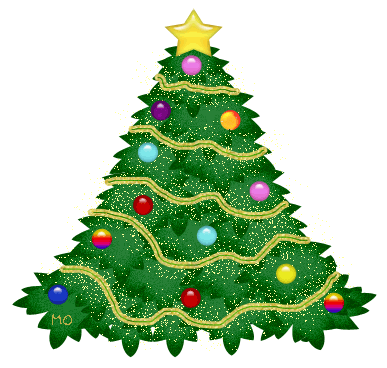 Wann: Mittwoch, 13.12.2017Treffpunkt:18:00 UhrSchönbrunnerstraße Ecke Grünbergstraße – gegenüber vom Autohaus, vorm Eingang SchönbrunnEnde:20:00 UhrWir entlassen Euch direkt am Christkindlmarkt Schönbrunn – vorm ChristbaumBitte gib uns den Abschnitt im nächsten Heimabend ab, sodass wir wissen, ob du dabei bist! Wir freuen uns auf Dich!Deine GuSp-LeiterInnenMeine Tochter/ Mein Sohn______________________________________________________________nimmt am Christkindlmarkt-Ausflug am 13.12.2017teilnicht teilund darf/wird um 20:00 Uhralleine nach Hause gehen.von ____________________________________ am Markt vorm großen Christbaum abgeholt.Unterschrift:__________________________________________